26.05.2020 – kl. VII – matematyka - lekcja zrealizowana online (discord)Przerabiamy lekcję – Działania na potęgach  (podręcznik str.233-237)Na dzisiejszej lekcji zastosujesz poznane własności potęg w zadaniach: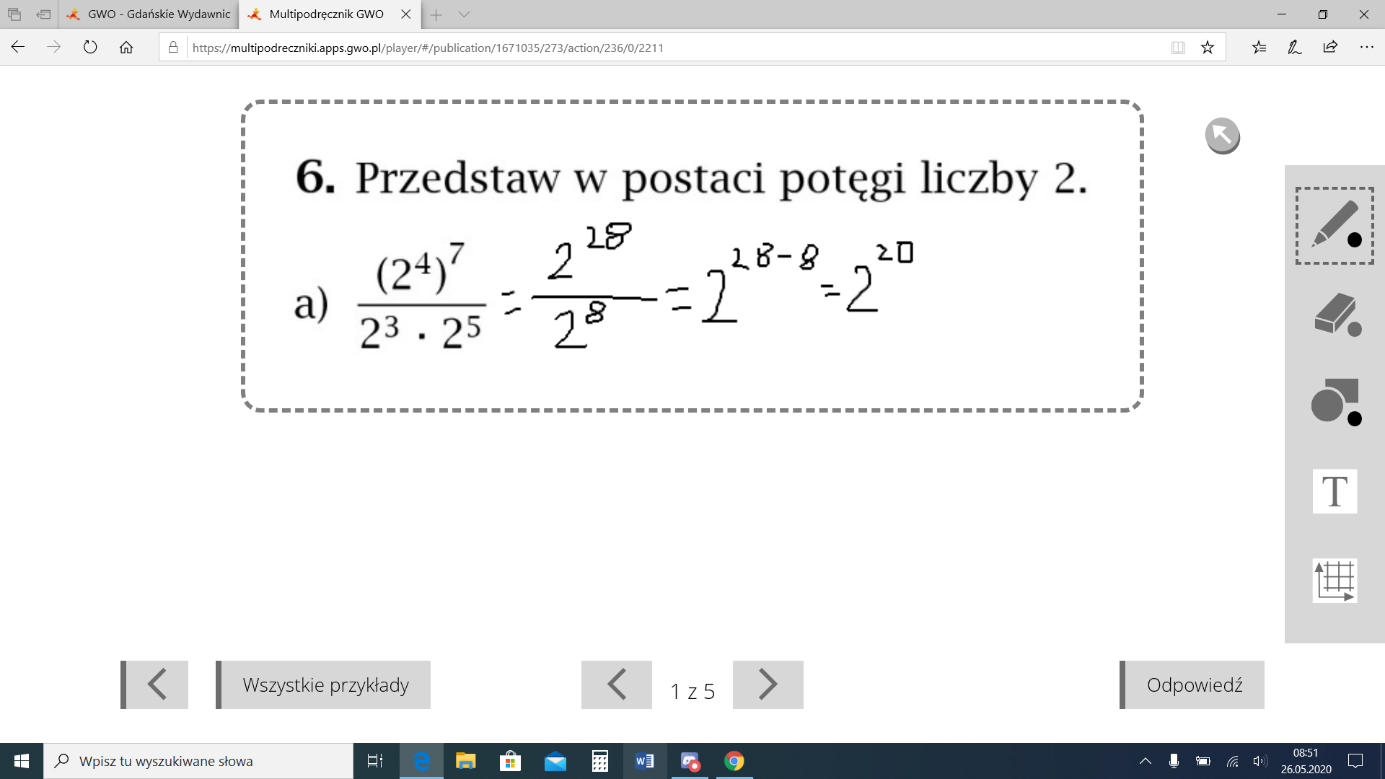 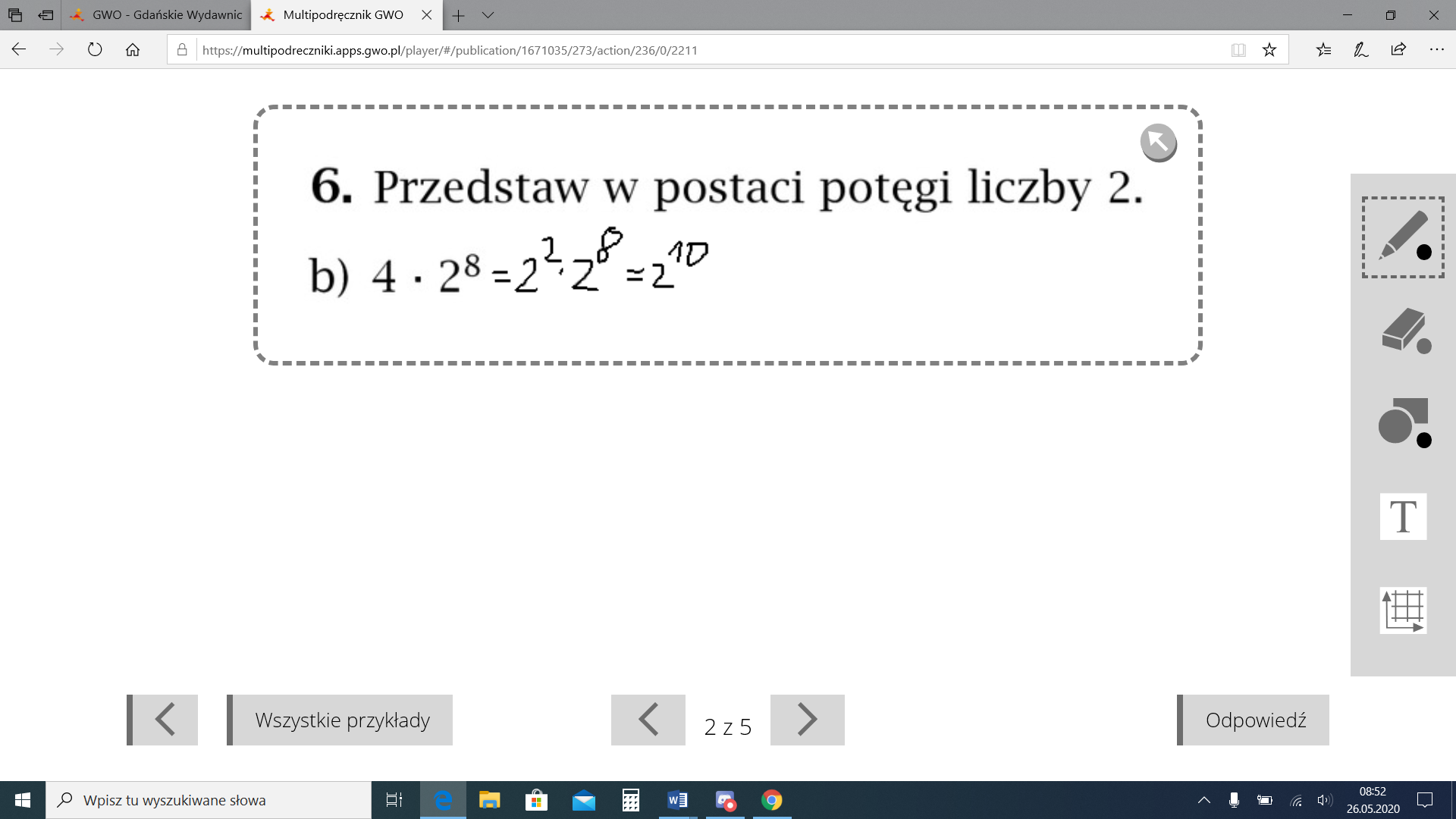 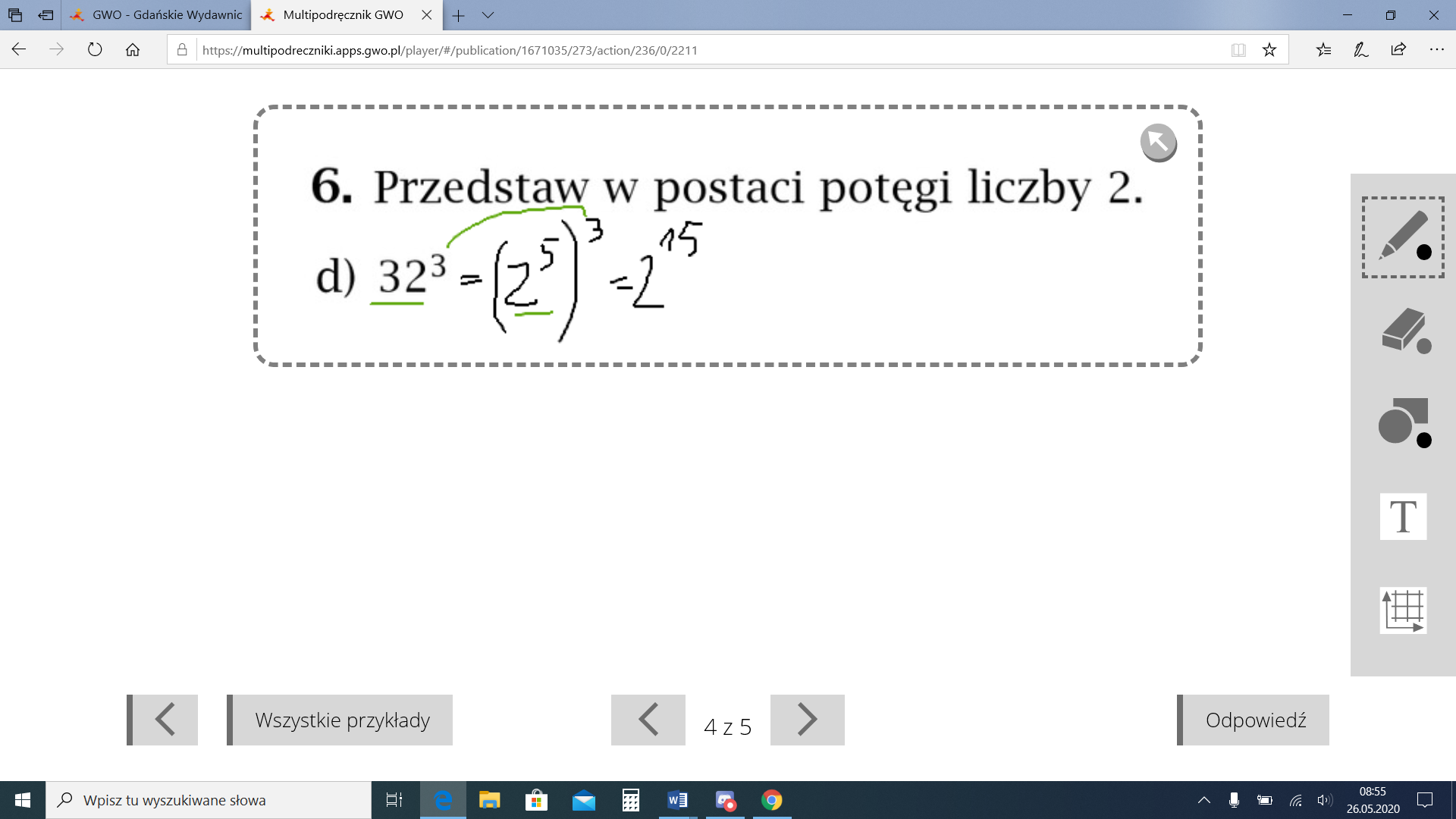 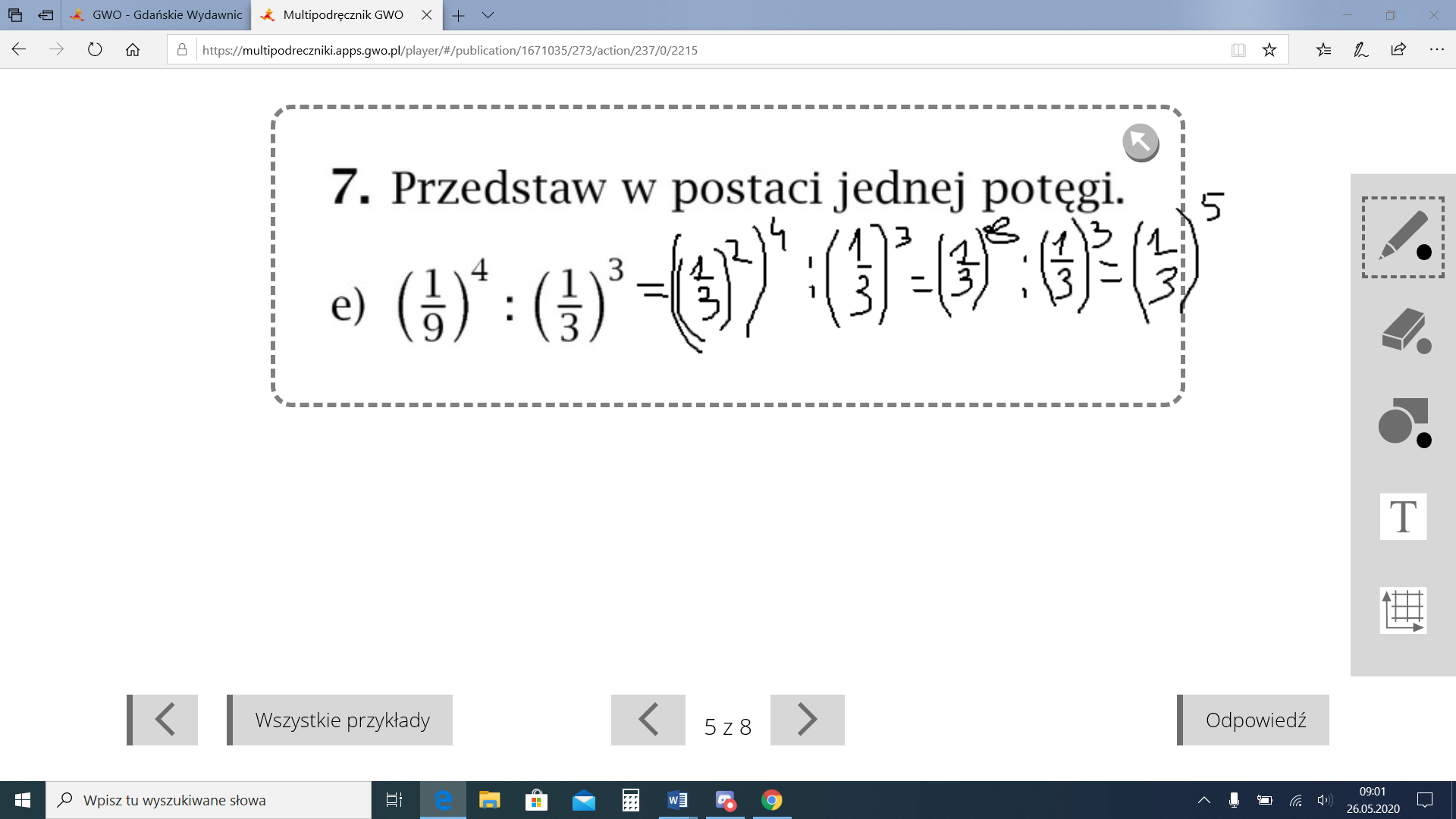 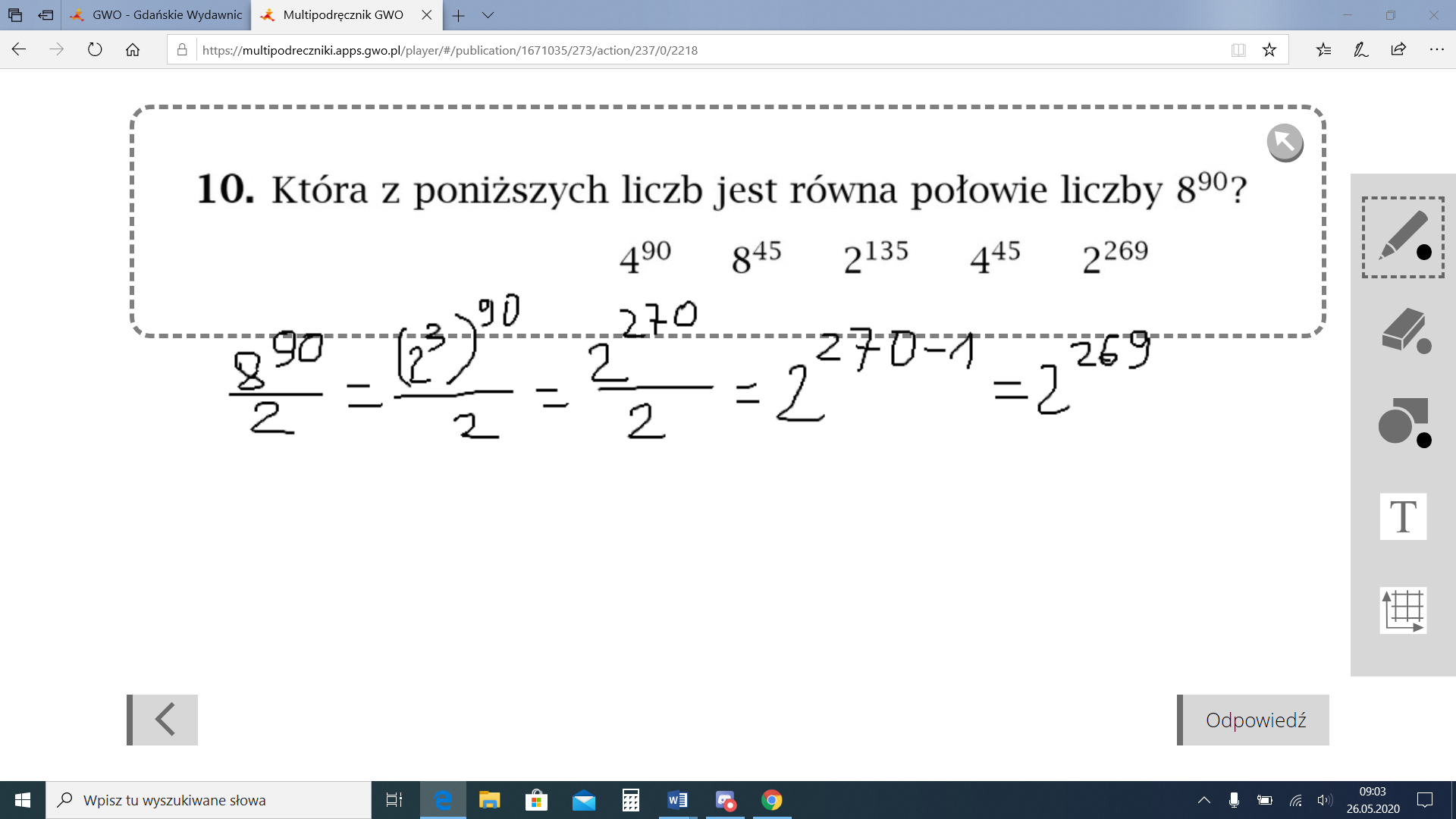 Proszę dokończyć zadania 6, 7 oraz zrobić zad. 8, 13 str. 234-235